PAD无线触摸屏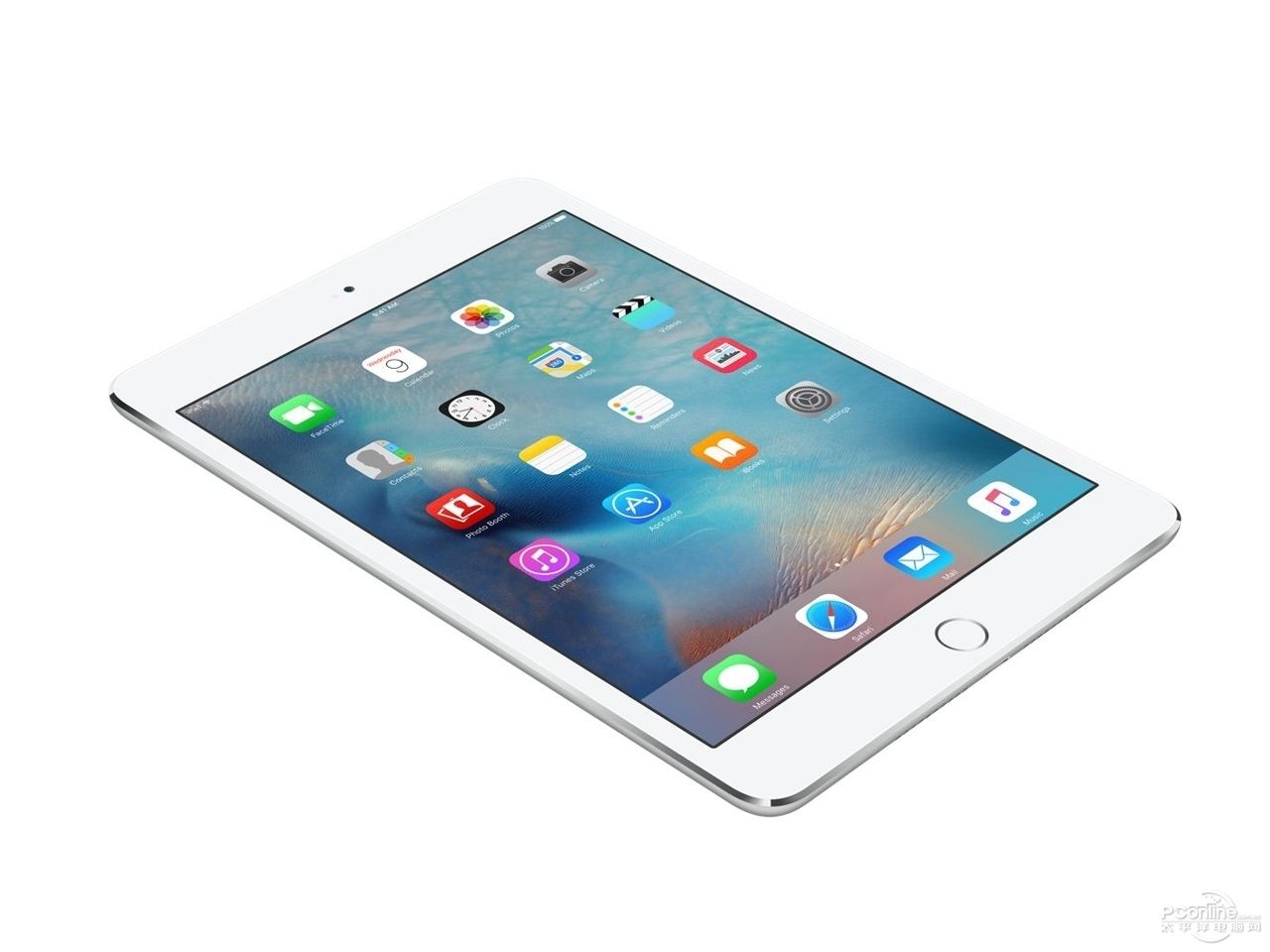 产品概述：IPAD可编程无线触摸屏是一款可兼容KONSETON可编程系列中控主机的移动式无线全彩控制屏，其采用图像解析度高达2048x1536的全视角液晶屏，配合透光率高达99.9%的电容式触摸屏，让您在控制中更加精确，有易于使用、坚固耐用、反应速度快等优点。功能特点★支持无障碍开阔地带无线传输距离>50M；
★支持2048x1536解析度16:9宽屏清晰显示；
★支持电容屏，透光率高达99.9%；
★操作界面可由用户自定义，PNG、JPG等常用图像格式，图形界面支持文本、3D按钮、多态按钮、非规则按钮特效；
★具有推拉式跳页和子页显示功能及中英文显示功能；
★支持手持移动使用；
★支持USB充电；
★支持WIFI无线下载数据，管理软件；
★支持画中画；
★WiFi支持双向控制。规格参数:系统连接图: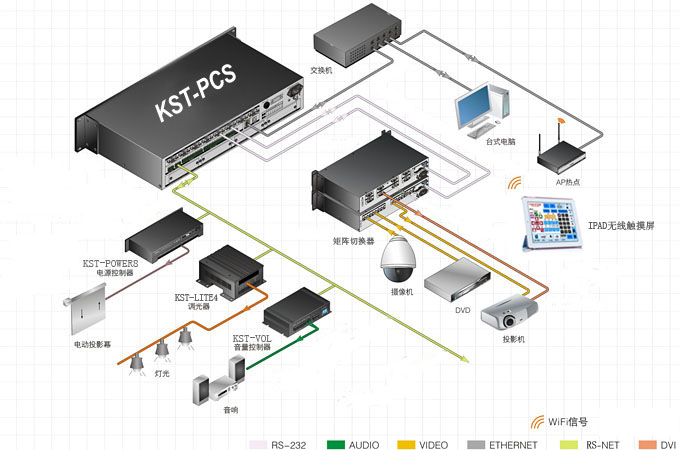 技术参数内存16GB显示屏显示屏屏幕种类IPS屏,Retina屏尺寸9.7"分辨率2048x1536宽高比16:9色深18位256K彩色透明度8位alpha通道亮度400尼特（cd/㎡）对比度800:1背光WLED可视角度水平±85°
垂直±85°控制-触控面板控制-触控面板触摸屏9.7"电容式触摸屏电源接口DC 5V/1.5A 输入USB接口Micro USB电池电池容量3.7V/5500mAH充电饱和时间5小时充电温度0℃ - 45℃规格锂离子可充电电池7.4V其他规格其他规格扬声器双声道L+R立体声输出，8Ω1W无线wifi2.4Ghz,无障碍传输距离100m最大功耗5.35W(5V/1070mA)图像引擎BITBLIT和轮换的2D图形加速引擎重量 约650g